Раганьян Павел НиколаевичExperience:Documents and further information:матрос второго классаPosition applied for: Able SeamanDate of birth: 12.07.1980 (age: 37)Citizenship: UkraineResidence permit in Ukraine: NoCountry of residence: UkraineCity of residence: SevastopolPermanent address: ул. Косарева1478Contact Tel. No: +38 (050) 626-30-99 / +7 (869) 243-20-15E-Mail: p.mongol@mail.ruU.S. visa: NoE.U. visa: NoUkrainian biometric international passport: Not specifiedDate available from: 20.09.2009English knowledge: PoorMinimum salary: 1800 $ per monthPositionFrom / ToVessel nameVessel typeDWTMEBHPFlagShipownerCrewingAble Seaman19.01.2009-09.08.2009polonusTrawler-польшаатлантисAble Seaman15.10.0008-20.12.2008каугуриTrawler-латвияси майлAble Seaman28.05.2008-04.08.2008F/V POLONUSTrawler-польшаатлантисAble Seaman01.11.0001-20.05.2008комета галлеяTrawler-украина черное мореголден фиш&mdash;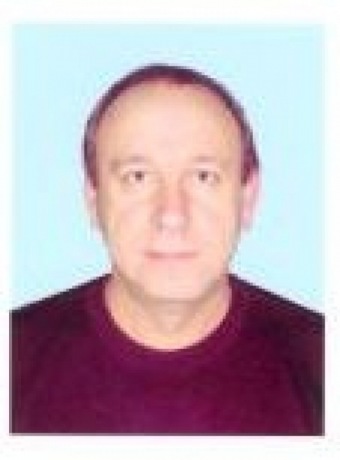 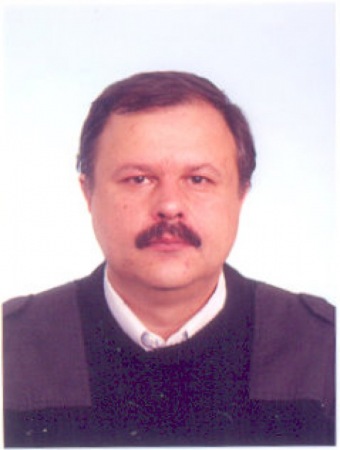 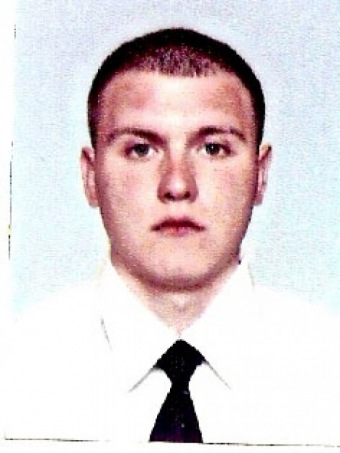 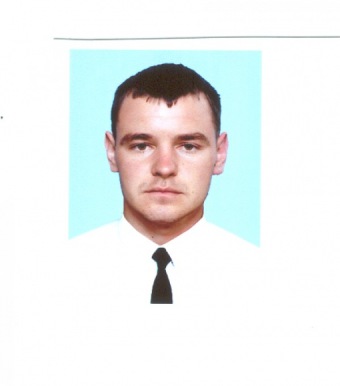 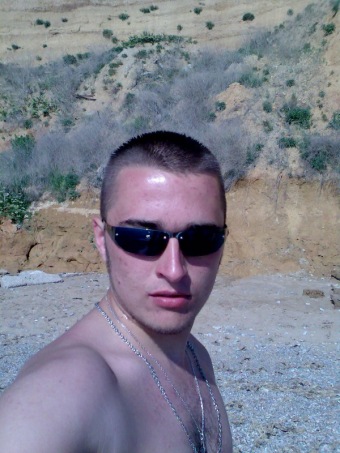 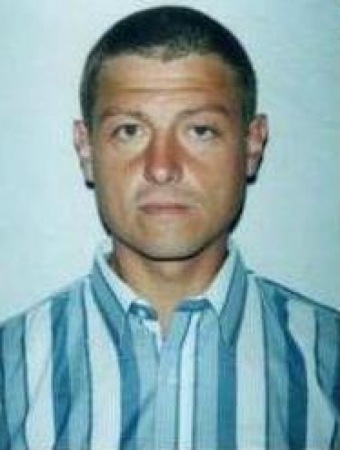 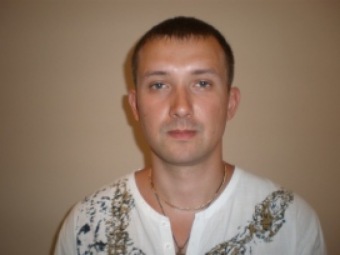 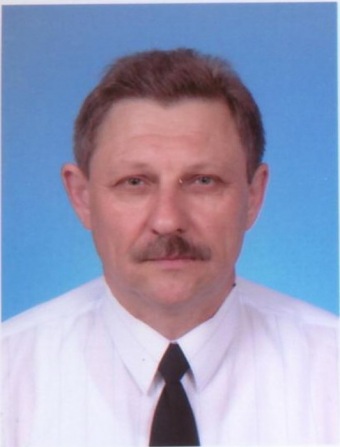 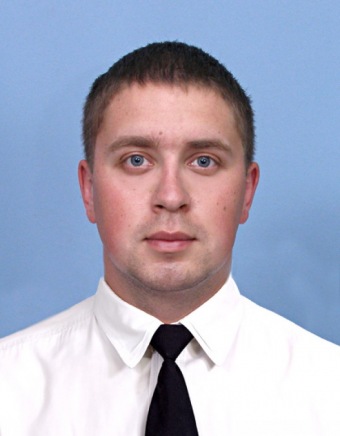 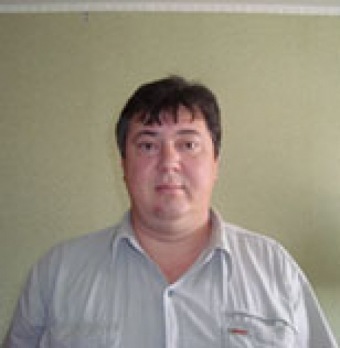 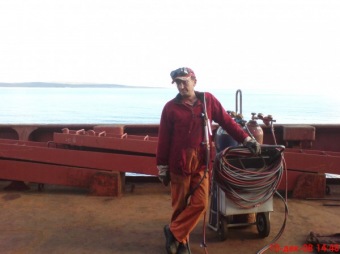 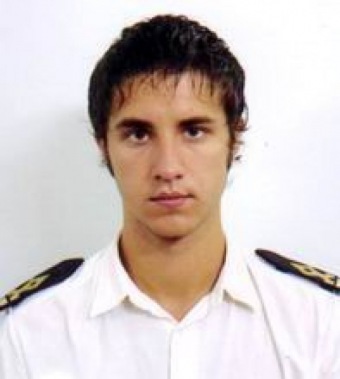 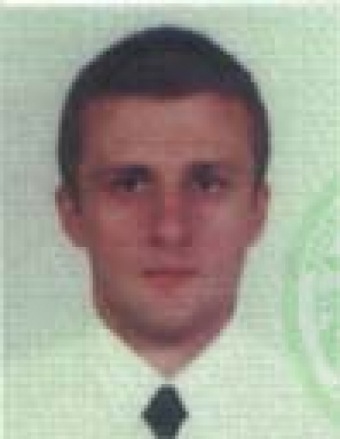 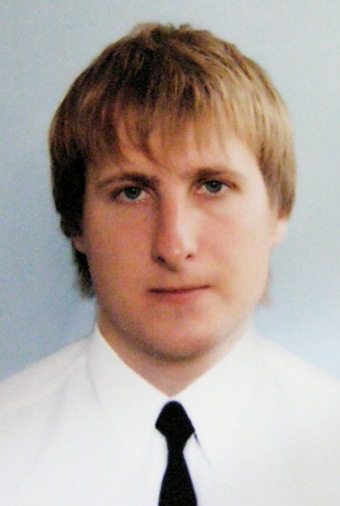 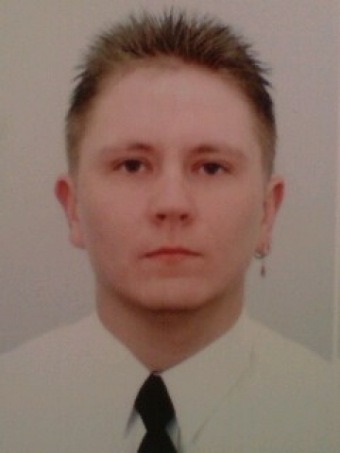 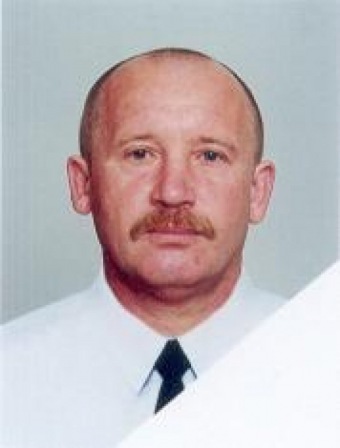 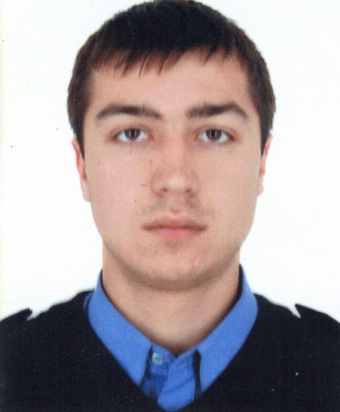 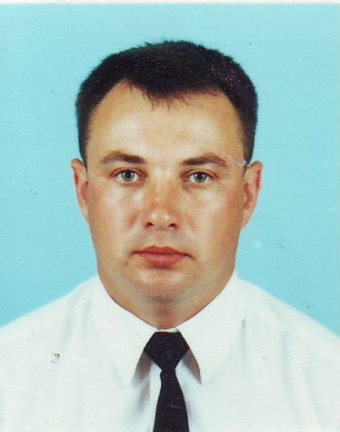 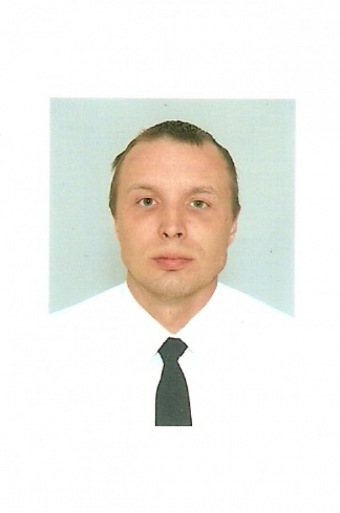 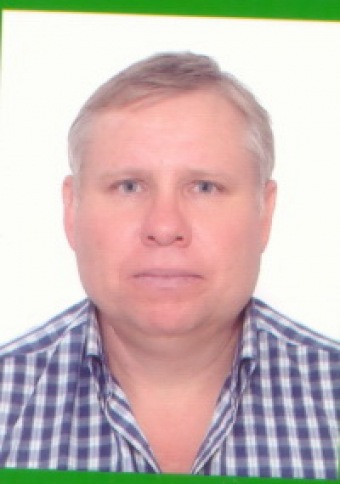 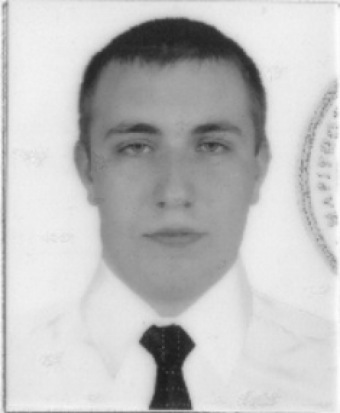 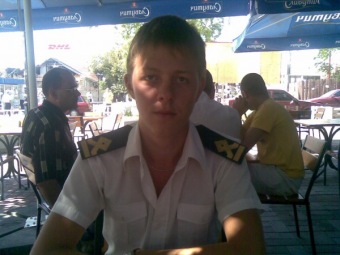 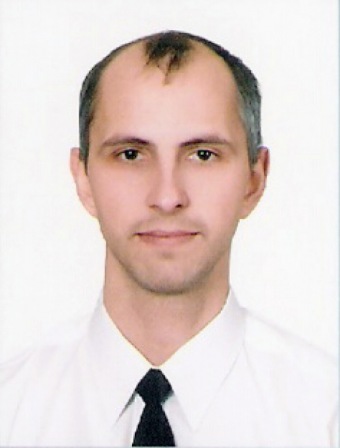 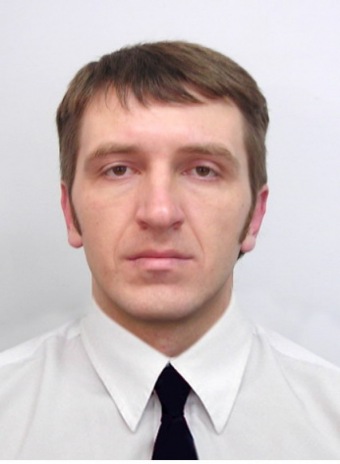 